2021年硕士研究生招生考试科目《物理教育学》考试大纲专业类别硕士点召集人签名：      学院分管院长签名：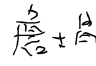 参考书1．物理学科教育学，乔际平等著，首都师范大学出版社，第一版；2．最新版的国家高中物理课程标准；3．高中物理教材，版本不限；考试内容指定参考书中的相关内容。高中物理学科本体性知识（中等难度）。试卷内容结构指定参考书中所有章节。试卷难易结构容易题30％，中等难度题60％，较难题10％。试卷题型结构选择题，简答题，案例分析题，教学设计题。试卷分值结构选择题20％，简答题40％，案例分析题20％，教学设计题20%。评分标准和要求具体见当年评分标准。备  注